Разные виды связи в сложных предложениях. Стилевые особенности текстов В экспозиции музея-квартиры И.Д. Сытина представлена печатная продукция Товарищества И.Д. Сытина, уникальные тексты из личной переписки известного книгоиздателя начала XX века, поздравительные адресы и другие источники. Опираясь на тексты документов, вы актуализируете знания о разновидностях стилей речи, определите виды сложных предложений, отметите средства связи в них. В конце урока вам предстоит написать сочинение-рассуждение «И.Д. Сытин – меценат и просветитель» с опорой на экспозицию музея.Рабочий лист №1ПрихожаяЗадание № 11. Подойдите к портрету И.Д. Сытина, рассмотрите его. Прочитайте слова книгоиздателя. «Мечта моя – чтобы народ имел доступную по цене, понятную, здоровую, полезную книгу, чтобы книга стала лучшим другом крестьянина и стала близка ему».Вспомните, как называется выдержка из авторского текста. ____________________________________________________________________1.2. Сформулируйте позицию автора, опираясь на его высказывание. ________________________________________________________________________________________________________________________________________2. Укажите вид данного предложения. ____________________________________________________________________2.1. Отметьте сочетание слов, являющихся грамматической основой в одном из предложений. ____________________________________________________________________2.2. Сделайте вывод и заполните пропуски в определении ниже.Сложное предложение – это синтаксическая конструкция, состоящая из _______ и более простых ______________, связанных по смыслу и интонационно с помощью _______________________, подчинительной или ________________________  связи. Зал № 5Задание № 21. Найдите в зале книгу, посвященную 50-летию книгоиздательской деятельности И.Д. Сытина. Запишите ее название _____________________.2. Прочитайте отрывки из этой книги. Распределите их в логической последовательности и запишите в строчку порядковые номера. 1. В 1882 году большой толчок делу дала Всероссийская промышленная выставка, где были наши экспонаты.2. В 1876 году я попросил у хозяина позволения жениться. Четыре тысячи приданых денег, три тысячи кредит – так решена была судьба маленькой литографии.3. 13 сентября 1866 года, в 6 часов вечера, мы вышли из вагона Рязанской железной дороги. С радостью шли мы на Таганку. На другой день рано утром пошли мы к Ильинским воротам. Лавка Шарапова была против часовни в ряду деревянных балаганов. Я робко вошел и подал письмо (от купца – 
П.Н. Шарапову) приказчику.Ответ:_______________________________________________________________3. Используя текст, определите начало трудовой деятельности И.Д. Сытина.____________________________________________________________________ Задание № 31. Прочитайте фрагмент воспоминаний «Из пережитого» из указанной выше книги И.Д. Сытина. К какому стилю относится этот текст? Выберите из списка правильный ответ:а) разговорный;б) официально-деловой;в) художественный;г) научный;д) публицистический.2. Перечислите характерные для данного стиля признаки. Внесите соответствующие примеры из текста в таблицу.Задание № 4Опираясь на текст (из задания № 3) и материалы экспозиции, дайте определение указанным архаизмам. Используйте синонимы: прислуга; оклад; подсвечник.Камердинер_________________________________________________________Лохань_____________________________________________________________Молельня___________________________________________________________Ризы_______________________________________________________________Лампада____________________________________________________________Иконопись__________________________________________________________Выделите название экспоната, представленного в зале № 4. Задание № 5Выберите из перечисленных словосочетаний то (или те), которое с точки зрения употребления относится к церковно-славянской лексике:чистить сапоги и калоши; подавать кушанье; золотые части риз и лампад; образ Царицы Небесной.Задание № 61. Прочитайте примеры из текста «Из пережитого». Определите виды предложений. Информацию внесите в таблицу. Установите, какой вид предложения отсутствует.      1) Я был велик ростом и здоров физически.Вся самая черная работа по дому лежала на мне: вечером я должен был чистить хозяину и приказчикам сапоги и калоши, чистить ножи и вилки, накрывать приказчикам на стол и подавать кушанье…Всё это выполнялось мною чисто, аккуратно и своевременно, за что через год я был уже камердинером хозяина.Зал № 4Задание № 7 1. Прочитайте отрывок из мемуаров и определите, с какой целью Иваном Дмитриевичем была куплена карта Бессарабии и Румынии: ____________________________________________________________________«В день объявления войны, в апреле 1877 года, я побежал на Кузнецкий Мост, купил карту Бессарабии и Румынии и велел мастеру в течение ночи скопировать часть карты с обозначением места, где наши войска перешли через Прут. В пять часов утра карта была готова и пущена в машину с надписью: “Для читателей газет. Пособие”. По мере движения войск изменялась и карта. В течение трех месяцев я торговал один. Никто и не думал мне мешать».2. Обозначьте в тексте предложение, которое соответствует данной схеме. Дополните ее, указав необходимые знаки препинания, вид связи, средство связи, грамматические основы и (при наличии) однородные члены предложения: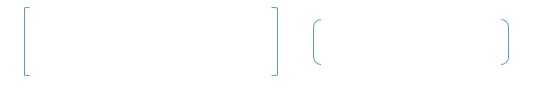 Задание № 8 1. Найдите представленные в зале документы, текст которых относится к официально-деловому стилю, и классифицируйте их по группам.Деловые бумаги______________________________________________________Личные документы ___________________________________________________2. Проанализируйте, какие виды сложных предложений чаще всего встречаются в данных текстах. Выберите два документа и выпишите из них средства связи: союзы, союзные слова. ________________________________________________________________________________________________________________________________________1. Название документа________________________________________________Средство связи_______________________________________________________2. Название документа_________________________________________________Средство связи_______________________________________________________Задание № 91. Рассмотрите в зале № 4 пригласительный билет на свадьбу И.Д. Сытина. Прочитайте текст и выберите признаки, характерные для этого стиля, приведите примеры:1) речевые клише;2) использование метафор;3) церковно-славянская лексика;4) отвлеченность и обобщенность изложения;5) точность и строгость изложения;6) экспрессия;7) логичность;8) образность.________________________________________________________________________________________________________________________________________2. Составьте схему последнего предложения. Выделите средства связи в нем и укажите разряд. ____________________________________________________________________3. Найдите в тексте устаревшие сочетания слов и замените их. ____________________________________________________________________________________________________________________________________________________________________________________________________________Задание № 101. Найдите и прочитайте письмо к И.Д. Сытину, написанное его родителями. Исправьте орфографию и пунктуацию с точки зрения современного русского языка.Любезнейший сын Иван Дмитриевич!Извини, буду писать кратко, так как теперь полное правление людей на Волостном Сходе – учет отдатчика и старшины.-Посылаются тебе с Никитой Максимовым две сорочьки – а с ними письма твоих: сестер и брата; - а так же образок Святителя Димитрия,-Ростовского чудотворца, Имя которого я ношу. Помолись моему угоднику, Его Святыми Молитвами меня Господи Хранит давно незаслуженно.Милый Ваня Будь зоров Благословение Божие да сохранит тебяНежно любящие тебя родители:Д. Сытини Ольга Александрова2. Определите, к какому стилю речи относится данный текст. ____________________________________________________________________3. Сформулируйте признаки данного стиля речи. ____________________________________________________________________________________________________________________________________________________________________________________________________________4. Выделите третье предложение в тексте письма. Составьте его характеристику по заданному алгоритму. Зал № 5Задание № 11Найдите в зале № 5 печатный вариант газеты «Русское слово», право на издание которой И.Д. Сытин получил в 1897 году. 1. Узнайте, какому событию посвящен выпуск газеты от 26 апреля 1909 года. Зафиксируйте информацию. ____________________________________________________________________ 2. Прочитайте текст из газеты «К открытию памятника Гоголю. История памятника». Найдите сложное предложение с противительной и соединительной связью, запишите его с указанием средств связи. ________________________________________________________________________________________________________________________________________.3. Составьте схему предложения.4. Определите, к какому стилю речи относится данный текст. ____________________________________________________________________.Задание № 121. Найдите газету «Советская культура» за 8 апреля 1961, представленную в зале, и прочитайте статью «Человек, который «Толстого в народ пустил».1.1. Изложите позицию автора текста и приведите не менее двух аргументов, которые он использует.________________________________________________________________________________________________________________________________________1.2. Согласны ли вы с автором статьи? Обоснуйте свой ответ, опираясь на экспозицию музея, и запишите его (3–5 предложений).________________________________________________________________________________________________________________________________________________________________________________________________________________________________________________________________________________________________________________________________________________________________________________________________________________________Задание № 131. Используя научное определение, установите, о чем идет речь.Справочное пособие, содержащее обозрение научных дисциплин (преимущественно в форме словаря), предназначенное для обширного круга читателей (детей, взрослых) называется _______________________________.2. Найдите в экспозиции книгу, соответствующую этому определению, 
и запишите ее название:_______________________________________________.3. Используя дополнительный источник информации, вы познакомитесь с содержанием этой книги. Отметьте, в каком стиле речи представлена информация. _____________________________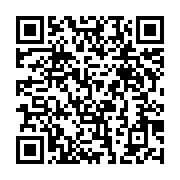  4. Проанализируйте, какие предложения чаще всего используются в текстах указанного источника. ________________________________________________________________________________________________________________________________________Итоговое заданиеКак вы понимаете значение слова меценат? Сформулируйте и прокомментируйте данное вами определение. ___________________________________________________________________________________________________________________________________________________________________________________________________________Напишите сочинение-рассуждение на тему «И.Д. Сытин – меценат и просветитель», взяв в качестве тезиса данное вами определение, а также представленные в экспозиции высказывания о Сытине. Аргументируйте свои рассуждения. Объем сочинения – не менее 70 слов.________________________________________________________________________________________________________________________________________________________________________________________________________________________________________________________________________________________________________________________________________________________________________________________________________________________________________________________________________________________________________________________________________________________________________________________________________________________________________________________________________________________________________________________________________________________________________________________________________________________________________________________________________________________________________________________________________________________________________________________Признаки стиляПримеры из текстаПростое предложениеСложносочиненное предложениеСложноподчиненное предложениеБессоюзное предложениеПо цели высказывания:По интонации:По наличию грамматических основ:По виду (БСП, ССП, СПП):Схема предложения: